Администрация муниципального образования «Город Астрахань»РАСПОРЯЖЕНИЕ17 марта 2017 года № 241-р«О проведении открытого конкурса на право заключения договора на размещение нестационарного торгового объектана территории муниципального образования «Город Астрахань»В соответствии с постановлением администрации муниципального образования «Город Астрахань» от 05.11.2015 № 7645 «О размещении нестационарных торговых объектов, расположенных на территории муниципального образования «Город Астрахань», с изменениями внесенными постановлениями администрации муниципального образования «Город Астрахань» от 25.12.2015 № 9039, от 04.02.2016 № 603, от 31.03.2016 № 2054, от 01.07.2016 № 4385, от 05.09.2016 № 5868, от 26.10.2016 № 73251.	Управлению торговли и предпринимательства администрации муниципального образования «Город Астрахань»:1.1. Подготовить конкурсную документацию для проведения открытого конкурса на право заключения договора на размещение нестационарного торгового объекта на территории муниципального образования «Город Астрахань» по объектам, согласно приложению, к настоящему распоряжению.1.2 Провести открытый конкурс на право заключения договора на размещение4^ нестационарного торгового объекта на территории муниципального образования «Город Астрахань» по объектам, согласно приложению, к настоящему распоряжению.2.	Управлению информационной политики администрации муниципального образования «Г ород Астрахань» разместить конкурсную документацию для проведения открытого конкурса на право заключения договора на размещение нестационарного торгового объекта на территории муниципального образования «Город Астрахань» и извещение о проведении открытого конкурса на право заключения договора на размещение нестационарного торгового объекта на территории муниципального образования «Город Астрахань» на официальном сайте администрации муниципального образования «Город Астрахань», переданные управлением торговли предпринимательства администрации муниципального образования «Город Астрахань» в управление информационной политики администрации муниципального образования «Город Астрахань».3.	Контроль за исполнением настоящего распоряжения администрации муниципального образования «Город Астрахань» оставляю за собой.Глава администрации О.А. ПолумордвиновНестационарные торговые объекты по реализации квасаТРУСОВСКИЙ РАЙОНСОВЕТСКИЙ РАЙОНКИРОВСКИИ РАЙОНЛЕНИНСКИЙ РАЙОНПриложение к распоряжению администрации муниципального образования «Город Астрахань»№ п/пАдресВид объектаСпециализацияПериод1.проспект Бумажников, 2квасной аппаратреализацияквасавесна-осень2.проспект Бумажников, 12квасной аппаратреализацияквасавесна-осень3.пл. Заводская, 40квасной аппаратреализацияквасавесна-осень4.пл. Заводская, 90квасной аппаратреализацияквасавесна-осень5.ул. Дзержинского,54 «а»квасной аппаратреализацияквасавесна-осень6.ул. Дзержинского, 163 (ост. «Мостстрой»)квасной аппаратреализацияквасавесна-осень7.ул. Магистральная, 32квасной аппаратреализацияквасавесна-осень8.ул. Хибинская,2 «в»квасной аппаратреализацияквасавесна-осень9.пер. Грановского (конечная остановка маршрутного такси)квасной аппаратреализацияквасавесна-осень10.ул. Н. Ветошникова (проходная завода им. А. Гужвина)квасной аппаратреализацияквасавесна-осень11.ул. Ногинская, 18квасной аппаратреализацияквасавесна-осень№п/п№п/пАдресВид объектаВид объектаСпециализацияПериод1.1.ул. Боевая, 83 «б»квасной аппаратквасной аппаратреализацияквасавесна-осень2.2.ул. Боевая, 146квасной аппаратквасной аппаратреализацияквасавесна-осень3.3.ул. Боевая д. 127квасной аппаратквасной аппаратреализацияквасавесна-осень4.ул. Боевая д. 134(магазин«Добрострой»)ул. Боевая д. 134(магазин«Добрострой»)квасной аппаратреализацияквасареализацияквасавесна-осень5.ул. Кубанская, 25 «б»ул. Кубанская, 25 «б»квасной аппаратреализацияквасареализацияквасавесна-осень6.ул. Кубанская, 66ул. Кубанская, 66квасной аппаратреализацияквасареализацияквасавесна-осень7.ул. Кубанская/ Н. Островского, 122 «а»ул. Кубанская/ Н. Островского, 122 «а»квасной аппаратреализацияквасареализацияквасавесна-осень8.ул. Н. Островского, 60 «п»ул. Н. Островского, 60 «п»квасной аппаратреализацияквасареализацияквасавесна-осень9.ул. Н. Островского,67/ Бэраул. Н. Островского,67/ Бэраквасной аппаратреализацияквасареализацияквасавесна-осень10.ул. Н. Островского/ Кирова (остановка)ул. Н. Островского/ Кирова (остановка)квасной аппаратреализацияквасареализацияквасавесна-осень11.ул. Н. Островского, 123ул. Н. Островского, 123квасной аппаратреализацияквасареализацияквасавесна-осень12.ул. Н. Островского, 146 (р-н парка «Планета»)ул. Н. Островского, 146 (р-н парка «Планета»)квасной аппаратреализацияквасареализацияквасавесна-осень13.ул. Н. Островского, 146 (р-н магазина «Лента»)ул. Н. Островского, 146 (р-н магазина «Лента»)квасной аппаратреализацияквасареализацияквасавесна-осень14.Н. Островского, 148 «э»Н. Островского, 148 «э»квасной аппаратреализацияквасареализацияквасавесна-осень15.Н. Островского, 162Н. Островского, 162квасной аппаратреализацияквасареализацияквасавесна-осень16.пр. Воробьева, 12 кор. 2пр. Воробьева, 12 кор. 2квасной аппаратреализацияквасареализацияквасавесна-осень17.ул. Адм. Нахимова, 267 «в» (остановка КРХФ)ул. Адм. Нахимова, 267 «в» (остановка КРХФ)квасной аппаратреализацияквасареализацияквасавесна-осень18.ул. Немова (остановка «Завод 30 лет Октября»)ул. Немова (остановка «Завод 30 лет Октября»)квасной аппаратреализацияквасареализацияквасавесна-осень19.ул. Наб. Прив. затона / Менжинского, 3ул. Наб. Прив. затона / Менжинского, 3квасной аппаратреализацияквасареализацияквасавесна-осень20.ул. Рождественского,2 вул. Рождественского,2 вквасной аппаратреализацияквасареализацияквасавесна-осень21.ул. Автомобильная,34 (таксопарк)ул. Автомобильная,34 (таксопарк)квасной аппаратреализацияквасареализацияквасавесна-осень№п/пАдресАдресАдресВид объектаСпециализацияПериод1.ул. Адмиралтейская, 1 корп. 2ул. Адмиралтейская, 1 корп. 2ул. Адмиралтейская, 1 корп. 2квасной аппаратреализацияквасавесна-осень2.ул. Адмиралтейская, 7 «б»ул. Адмиралтейская, 7 «б»ул. Адмиралтейская, 7 «б»квасной аппаратреализацияквасавесна-осень3.ул. Адмиралтейская, 13ул. Адмиралтейская, 13ул. Адмиралтейская, 13квасной аппаратреализацияквасавесна-осень4.4.ул. Адмиралтейская, 23ул. Адмиралтейская, 23квасной аппаратреализацияквасавесна-осень5.5.ул. Адмиралтейская, 8 «п» (остановка «пл. Ленина»)ул. Адмиралтейская, 8 «п» (остановка «пл. Ленина»)квасной аппаратреализацияквасавесна-осень6.6.ул. Кирова/ Наб. 1 Мая, 102ул. Кирова/ Наб. 1 Мая, 102квасной аппаратреализацияквасавесна-осень7.7.ул. Кирова/ Ахматовская, 15/6ул. Кирова/ Ахматовская, 15/6квасной аппаратреализацияквасавесна-осень8.8.ул. Кирова, 20/ Чернышевскогоул. Кирова, 20/ Чернышевскогоквасной аппаратреализацияквасавесна-осень9.9.ул. Кирова 21 «а»/ Советскаяул. Кирова 21 «а»/ Советскаяквасной аппаратреализацияквасавесна-осень10.10.ул. Кирова/Ленина (ВКАБАНК)ул. Кирова/Ленина (ВКАБАНК)квасной аппаратреализацияквасавесна-осень11.11.ул. Кирова, 30/ Бабушкинаул. Кирова, 30/ Бабушкинаквасной аппаратреализацияквасавесна-осень12.12.ул. Кирова,47/ Гилянскаяул. Кирова,47/ Гилянскаяквасной аппаратреализацияквасавесна-осень13.13.ул. Ахматовская, 1ул. Ахматовская, 1квасной аппаратреализацияквасавесна-осень14.14.ул. В.Тредиаковского (у Братского сада)ул. В.Тредиаковского (у Братского сада)квасной аппаратреализацияквасавесна-осень15.15.ул. В.Тредиаковского (у сквера Ульяновых)ул. В.Тредиаковского (у сквера Ульяновых)квасной аппаратреализацияквасавесна-осень16.16.ул. Коммунистическая, 11/Эспланаднаяул. Коммунистическая, 11/Эспланаднаяквасной аппаратреализацияквасавесна-осень17.17.ул. Володарского, 9 (центр развития)ул. Володарского, 9 (центр развития)квасной аппаратреализацияквасавесна-осень18.18.ул. Кр. Знамени, 2/ В. Тредиаковскогоул. Кр. Знамени, 2/ В. Тредиаковскогоквасной аппаратреализацияквасавесна-осень19.19.ул. Фиолетова,7 «б»/ Пугачеваул. Фиолетова,7 «б»/ Пугачеваквасной аппаратреализацияквасавесна-осень20.20.ул. Наб. Прив. затона, 5 «а»ул. Наб. Прив. затона, 5 «а»квасной аппаратреализацияквасавесна-осень21.21.ул. Наб. Прив. Затона, 14 «м»ул. Наб. Прив. Затона, 14 «м»квасной аппаратреализацияквасавесна-осень22.22.ул. Котовского (ост. «Татар-Базар»)ул. Котовского (ост. «Татар-Базар»)квасной аппаратреализацияквасавесна-осень23.23.ул. Свердлова, 24ул. Свердлова, 24квасной аппаратреализацияквасавесна-осень24.24.ул. Свердлова, 83ул. Свердлова, 83квасной аппаратреализацияквасавесна-осень425.425.425.ул. Свердлова, 101квасной аппаратреализацияквасавесна-осень26.26.26.ул. Свердлова, 111квасной аппаратреализацияквасавесна-осень27.27.27.ул. Победы, 50квасной аппаратреализацияквасавесна-осень28.28.28.ул. Победы, 53квасной аппаратреализацияквасавесна-осень29.29.29.ул. Победы, 55 «е» (кафе Фламинго)квасной аппаратреализацияквасавесна-осень30.30.30.ул. Победы д. 58 «а», (ост. «Ж/д вокзал»)квасной аппаратреализацияквасавесна-осень31.31.31.ул. Ак. Королева, 48 (парк «Аркадия»)квасной аппаратреализацияквасавесна-осень32.32.32.ул. Кр. Набережная, 99квасной аппаратреализацияквасавесна-осень33.33.33.ул. С. Перовской, 77-75квасной аппаратреализацияквасавесна-осень34.34.34.ул. С. Перовской, 84квасной аппаратреализацияквасавесна-осень35.35.35.ул. С. Перовской / Нововосточная, 103квасной аппаратреализацияквасавесна-осень36.36.36.ул. Чалабяна/Ногина, 24/8квасной аппаратреализацияквасавесна-осень37.37.37.ул. Ногина, 1квасной аппаратреализацияквасавесна-осень38.38.38.ул. Нововосточная, 63 аквасной аппаратреализацияквасавесна-осень39.39.39.ул. Минусинская, 8 «а»квасной аппаратреализацияквасавесна-осень40.40.40.ул. 11-й Кр. Армии/ Сун Ят-сена, д. 7 «а» / 68квасной аппаратреализацияквасавесна-осень41.41.41.ул. Началовское шоссе, 7 (у больницы)квасной аппаратреализацияквасавесна-осень42.42.42.ул. Кирова, 7квасной аппаратреализацияквасавесна-осень43.43.43.пл. Ленина/ М. Джалиля/Бурова, 14/2/7квасной аппаратреализацияквасавесна-осень44.44.44.ул. Адмиралтейская (остановка общест. транспорта "пл. Октябрьская")квасной аппаратреализацияквасавесна-осень№п/пАдресВид объектаСпециализацияПериод1ул. Ботвина, 10квасной аппаратреализацияквасавесна - осень2ул. Ботвина, 26квасной аппаратреализацияквасавесна - осень3ул. Савушкина (остановка АГУ)квасной аппаратреализацияквасавесна - осень4ул. Савушкина, 2квасной аппаратреализацияквасавесна - осень5ул. Савушкина, 2 "г"квасной аппаратреализацияквасавесна - осень6ул. Савушкина, 8квасной аппаратреализацияквасавесна - осень7ул. Савушкина, 23квасной аппаратреализацияквасавесна - осень8ул. Савушкина, 44 "г"/Анри Барбюсаквасной аппаратреализацияквасавесна - осень9ул. Савушкина/Ак. Королеваквасной аппаратреализацияквасавесна - осень10ул. Савушкина, 45 (per. Палата)квасной аппаратреализацияквасавесна - осень11ул. Савушкина, 46квасной аппаратреализацияквасавесна - осень12ул. Савушкина, 47 "б"квасной аппаратреализацияквасавесна - осень13ул. 28 Армии, 8 "6мквасной аппаратреализацияквасавесна - осень14пл. Вокзальная, 1квасной аппаратреализацияквасавесна - осень15пл. Вокзальная, 11квасной аппаратреализацияквасавесна - осень16пл. Вокзальная, 20 "б" (Евросеть)квасной аппаратреализацияквасавесна - осень17ул. Яблочкова, 1 "в"квасной аппаратреализацияквасавесна - осень18ул. Яблочкова/Маркина(ост. Общественного транспорта "Маркина")квасной аппаратреализацияквасавесна - осень19ул. Яблочкова/Б. Алексеева (ост. "Школа N4")квасной аппаратреализацияквасавесна - осень20ул. Яблочкова, 23 "а"квасной аппаратреализацияквасавесна - осень21ул. Яблочкова, 31 (у пешеходного перехода)квасной аппаратреализацияквасавесна - осень22ул. Яблочкова, 36/Б. Алексееваквасной аппаратреализацияквасавесна - осень23ул. Анри Барбюса, 9 "б" (ост. ж/д вокзал)квасной аппаратреализацияквасавесна - осень24ул. Анри Барбюса, 17 "г"квасной аппаратреализацияквасавесна - осень25ул. Анри Барбюса, 27 "в"квасной аппаратреализацияквасавесна - осень26ул. Беринга, 1 п"квасной аппаратреализацияквасавесна - осень27ул. Куйбышева, 103 (переправа на пляж)квасной аппаратреализацияквасавесна - осень28ул. Куйбышева, 112квасной аппаратреализацияквасавесна - осень29ул. Красноармейская (за ж/д вокзалом)квасной аппаратреализацияквасавесна - осень30ул. Красноармейская 35 "а"квасной аппаратреализацияквасавесна - осень31ул. Татищева, 2 (район больницы)квасной аппаратреализацияквасавесна - осень32ул. Косм. В. Комарова, 65 "г"квасной аппаратреализацияквасавесна - осень33ул. Славянская, 25 (проходная рынка "Славянский")квасной аппаратреализацияквасавесна - осень34ул. Рыбинская, 12квасной аппаратреализацияквасавесна - осень35ул. Рыбинская (напротивмагазина "Молоток")квасной аппаратреализацияквасавесна - осень36ул. Аксакова, 8квасной аппаратреализацияквасавесна - осень37ул. Аксакова, 12 "а"квасной аппаратреализацияквасавесна - осень38ул. Бабаевского/Жилаяквасной аппаратреализацияквасавесна - осень39ул. Бабаевского, 35, кори. 3квасной аппаратреализацияквасавесна - осень40ул. Жилая, 11 "а"квасной аппаратреализацияквасавесна - осень41ул. Бульварная, 11 (остановка)квасной аппаратреализацияквасавесна - осень42о. Городскойквасной аппаратреализацияквасавесна - осень43ул. Латышева, 18квасной аппаратреализацияквасавесна - осень44ул. Татищева, 62квасной аппаратреализацияквасавесна - осень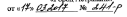 